SECRETARIA DE EDUCACIÓN PÚBLICAESCUELA PRIMARIA “X” CICLO ESCOLAR 2022 – 2023  ZONA ESCOLAR: X   SECTOR: X          GRADO: 1°   GRUPO: “X”ASIGNATURA: ESPAÑOLSECRETARIA DE EDUCACIÓN PÚBLICAESCUELA PRIMARIA “X” CICLO ESCOLAR 2022 – 2023  ZONA ESCOLAR: X   SECTOR: X          GRADO: 1°   GRUPO: “X”ASIGNATURA: MATEMÁTICASSECRETARIA DE EDUCACIÓN PÚBLICAESCUELA PRIMARIA “X” CICLO ESCOLAR 2022 – 2023  ZONA ESCOLAR: X   SECTOR: X          GRADO: 1°   GRUPO: “X”ASIGNATURA: CONOCIMIENTO DEL MEDIOSECRETARIA DE EDUCACIÓN PÚBLICAESCUELA PRIMARIA “X” CICLO ESCOLAR 2022 – 2023  ZONA ESCOLAR: X   SECTOR: X          GRADO: 1°   GRUPO: “X”ASIGNATURA: FORMACIÓN CÍVICA Y ÉTICASECRETARIA DE EDUCACIÓN PÚBLICAESCUELA PRIMARIA “X” CICLO ESCOLAR 2022 – 2023  ZONA ESCOLAR: X   SECTOR: X          GRADO: 1°   GRUPO: “X”ASIGNATURA: EDUCACIÓN SOCIOEMOCIONALSECRETARIA DE EDUCACIÓN PÚBLICAESCUELA PRIMARIA “X” CICLO ESCOLAR 2022 – 2023  ZONA ESCOLAR: X   SECTOR: X          GRADO: 1°   GRUPO: “X”ASIGNATURA: ARTESÁMBITOÁMBITOÁMBITO¿QUÉ BUSCO?¿QUÉ BUSCO?¿QUÉ BUSCO?Participación socialTiempo de leer*LiteraturaParticipación socialTiempo de leer*LiteraturaParticipación socialTiempo de leer*LiteraturaQue los niños:Organicen las noticias en el periódico   mural.Que los niños:Socialicen las noticias con la comunidad escolar.Que los niños:Elijan uno de los cuentos con lobos que leyeron y compartan la lectura en voz alta.Que los niños:Organicen las noticias en el periódico   mural.Que los niños:Socialicen las noticias con la comunidad escolar.Que los niños:Elijan uno de los cuentos con lobos que leyeron y compartan la lectura en voz alta.Que los niños:Organicen las noticias en el periódico   mural.Que los niños:Socialicen las noticias con la comunidad escolar.Que los niños:Elijan uno de los cuentos con lobos que leyeron y compartan la lectura en voz alta.APRENDIZAJES ESPERADOSAPRENDIZAJES ESPERADOSAPRENDIZAJES ESPERADOSPRACTICA SOCIAL DEL LENGUAJEPRACTICA SOCIAL DEL LENGUAJEPROPÓSITOSLee notas informativas sencillas sobre temas de su interés.Elabora textos sencillos e ilustraciones para publicar en el periódico del aula.Escucha la lectura de cuentos infantiles.Lee notas informativas sencillas sobre temas de su interés.Elabora textos sencillos e ilustraciones para publicar en el periódico del aula.Escucha la lectura de cuentos infantiles.Lee notas informativas sencillas sobre temas de su interés.Elabora textos sencillos e ilustraciones para publicar en el periódico del aula.Escucha la lectura de cuentos infantiles.Análisis de los medios de comunicación.Participación y difusión de información en la comunidad escolar.Lectura de narraciones de diversos subgéneros.Análisis de los medios de comunicación.Participación y difusión de información en la comunidad escolar.Lectura de narraciones de diversos subgéneros.Que los niños:Conozcan, consulten, comprendan y produzcan notas informativas para compartir noticias con la comunidad.Conozcan narraciones de diversos subgéneros como fábulas y cuentos, anticipen el contenido a partir de indicadores textuales, recuperen la trama y verifiquen las predicciones.Determinen la caracterización del personaje común a los cuentos leídos.ACTIVIDADES PARA TRABAJAR EN PRESENCIAL Y A DISTANCIAACTIVIDADES PARA TRABAJAR EN PRESENCIAL Y A DISTANCIAACTIVIDADES PARA TRABAJAR EN PRESENCIAL Y A DISTANCIAACTIVIDADES PARA TRABAJAR EN PRESENCIAL Y A DISTANCIAACTIVIDADES PARA TRABAJAR EN PRESENCIAL Y A DISTANCIAACTIVIDADES PARA TRABAJAR EN PRESENCIAL Y A DISTANCIADÍA 1INICIO:Socializaran con su grupo las noticias que escribieron.Socializaran con su grupo las noticias que escribieron.Socializaran con su grupo las noticias que escribieron.Socializaran con su grupo las noticias que escribieron.DÍA 1DESARROLLO:Con apoyo del docente, organizarlas por temas.Elegirán un nombre para el periódico mural en el que presentarán las noticias.Con apoyo del docente, organizarlas por temas.Elegirán un nombre para el periódico mural en el que presentarán las noticias.Con apoyo del docente, organizarlas por temas.Elegirán un nombre para el periódico mural en el que presentarán las noticias.Con apoyo del docente, organizarlas por temas.Elegirán un nombre para el periódico mural en el que presentarán las noticias.DÍA 1CIERRE:Con apoyo del docente, elaboraran un periódico mural para presentarlo a la comunidad escolar. L.T. pág. 140.Con apoyo del docente, elaboraran un periódico mural para presentarlo a la comunidad escolar. L.T. pág. 140.Con apoyo del docente, elaboraran un periódico mural para presentarlo a la comunidad escolar. L.T. pág. 140.Con apoyo del docente, elaboraran un periódico mural para presentarlo a la comunidad escolar. L.T. pág. 140.DÍA 2INICIO:Con apoyo del docente, organizaran una presentación de noticias para la comunidad escolar.Con apoyo del docente, organizaran una presentación de noticias para la comunidad escolar.Con apoyo del docente, organizaran una presentación de noticias para la comunidad escolar.Con apoyo del docente, organizaran una presentación de noticias para la comunidad escolar.DÍA 2DESARROLLO:Practicaran la presentación de sus noticias de manera oral, narrando los sucesos de tal forma que se contesten las preguntas: ¿qué pasó?, ¿cuándo?, ¿cómo pasó?, ¿dónde?, ¿quiénes estuvieron involucrados?, ¿por qué ocurrieron los hechos?Practicaran la presentación de sus noticias de manera oral, narrando los sucesos de tal forma que se contesten las preguntas: ¿qué pasó?, ¿cuándo?, ¿cómo pasó?, ¿dónde?, ¿quiénes estuvieron involucrados?, ¿por qué ocurrieron los hechos?Practicaran la presentación de sus noticias de manera oral, narrando los sucesos de tal forma que se contesten las preguntas: ¿qué pasó?, ¿cuándo?, ¿cómo pasó?, ¿dónde?, ¿quiénes estuvieron involucrados?, ¿por qué ocurrieron los hechos?Practicaran la presentación de sus noticias de manera oral, narrando los sucesos de tal forma que se contesten las preguntas: ¿qué pasó?, ¿cuándo?, ¿cómo pasó?, ¿dónde?, ¿quiénes estuvieron involucrados?, ¿por qué ocurrieron los hechos?DÍA 2CIERRE:Invitaran a personas de la comunidad escolar y presentaran las noticias del periódico mural. L.T. pág. 140.Invitaran a personas de la comunidad escolar y presentaran las noticias del periódico mural. L.T. pág. 140.Invitaran a personas de la comunidad escolar y presentaran las noticias del periódico mural. L.T. pág. 140.Invitaran a personas de la comunidad escolar y presentaran las noticias del periódico mural. L.T. pág. 140.DÍA 3INICIO:Platicaran acerca de los cuentos, poemas, adivinanzas, trabalenguas u otros textos que han leído y han sido de su agrado.Platicaran acerca de los cuentos, poemas, adivinanzas, trabalenguas u otros textos que han leído y han sido de su agrado.Platicaran acerca de los cuentos, poemas, adivinanzas, trabalenguas u otros textos que han leído y han sido de su agrado.Platicaran acerca de los cuentos, poemas, adivinanzas, trabalenguas u otros textos que han leído y han sido de su agrado.DÍA 3DESARROLLO:Buscaran en el índice del libro de lecturas el texto “Que te corta corta”. Leerlo en voz alta a un adulto. Libro de Lecturas. pág. 84.Buscaran en el índice del libro de lecturas el texto “Que te corta corta”. Leerlo en voz alta a un adulto. Libro de Lecturas. pág. 84.Buscaran en el índice del libro de lecturas el texto “Que te corta corta”. Leerlo en voz alta a un adulto. Libro de Lecturas. pág. 84.Buscaran en el índice del libro de lecturas el texto “Que te corta corta”. Leerlo en voz alta a un adulto. Libro de Lecturas. pág. 84.DÍA 3CIERRE:Elegirán un texto de su agrado y leerlo en voz alta.Elegirán un texto de su agrado y leerlo en voz alta.Elegirán un texto de su agrado y leerlo en voz alta.Elegirán un texto de su agrado y leerlo en voz alta.DÍA 4INICIO:Realizaran la actividad sugerida. (Anexo 01 del material de apoyo)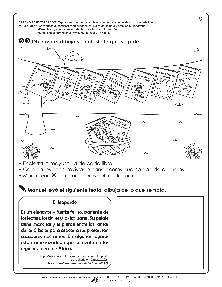 Realizaran la actividad sugerida. (Anexo 01 del material de apoyo)Realizaran la actividad sugerida. (Anexo 01 del material de apoyo)Realizaran la actividad sugerida. (Anexo 01 del material de apoyo)DÍA 4DESARROLLO:Realizaran la actividad sugerida. (Anexo 02 del material de apoyo)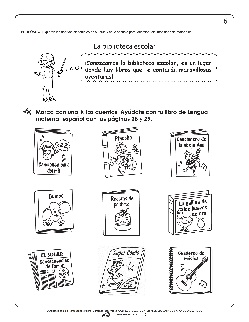 Realizaran la actividad sugerida. (Anexo 02 del material de apoyo)Realizaran la actividad sugerida. (Anexo 02 del material de apoyo)Realizaran la actividad sugerida. (Anexo 02 del material de apoyo)DÍA 4CIERRE:Realizaran la actividad sugerida. (Anexo 03 del material de apoyo)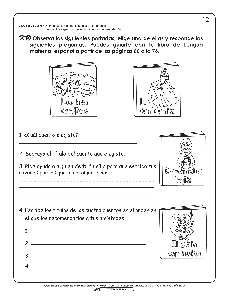 Realizaran la actividad sugerida. (Anexo 03 del material de apoyo)Realizaran la actividad sugerida. (Anexo 03 del material de apoyo)Realizaran la actividad sugerida. (Anexo 03 del material de apoyo)DÍA 5INICIO:Consejo Técnico Escolar.Consejo Técnico Escolar.Consejo Técnico Escolar.Consejo Técnico Escolar.DÍA 5DESARROLLO:Consejo Técnico Escolar.Consejo Técnico Escolar.Consejo Técnico Escolar.Consejo Técnico Escolar.DÍA 5CIERRE:Consejo Técnico Escolar.Consejo Técnico Escolar.Consejo Técnico Escolar.Consejo Técnico Escolar.RECURSOS DIDÁCTICOS Y REFERENCIASRECURSOS DIDÁCTICOS Y REFERENCIASRECURSOS DIDÁCTICOS Y REFERENCIASRECURSOS DIDÁCTICOS Y REFERENCIASEVALUACIÓN Y EVIDENCIASEVALUACIÓN Y EVIDENCIASLibro de texto, cuaderno de la asignatura, cartulina, marcadores, colores, cinta adhesiva, pegamento.Libro de texto, cuaderno de la asignatura, cartulina, marcadores, colores, cinta adhesiva, pegamento.Libro de texto, cuaderno de la asignatura, cartulina, marcadores, colores, cinta adhesiva, pegamento.Libro de texto, cuaderno de la asignatura, cartulina, marcadores, colores, cinta adhesiva, pegamento.Observación y análisis del desarrollo de las actividades.Determinar si los niños: Organizan y presentan noticias de su comunidad; realizan lectura en voz alta.Observación y análisis del desarrollo de las actividades.Determinar si los niños: Organizan y presentan noticias de su comunidad; realizan lectura en voz alta.OBSERVACIÓN Y ADECUACIONESOBSERVACIÓN Y ADECUACIONESOBSERVACIÓN Y ADECUACIONESOBSERVACIÓN Y ADECUACIONESOBSERVACIÓN Y ADECUACIONESOBSERVACIÓN Y ADECUACIONESEJE:EJE:Número, álgebra y variación.Número, álgebra y variación.Número, álgebra y variación.Número, álgebra y variación.Número, álgebra y variación.TRAYECTO:TRAYECTO:9. Hasta 100.9. Hasta 100.9. Hasta 100.9. Hasta 100.9. Hasta 100.PROPÓSITO DEL TRAYECTOPROPÓSITO DEL TRAYECTOPROPÓSITO DEL TRAYECTOPROPÓSITO DEL TRAYECTOTEMATEMAAPRENDIZAJE ESPERADOEn este trayecto, se profundiza en el conocimiento de los primeros 100 números a través del estudio de agrupamientos en decenas tanto en colecciones concretas y dibujadas, como mediante el análisis de las características de la serie numérica.En este trayecto, se profundiza en el conocimiento de los primeros 100 números a través del estudio de agrupamientos en decenas tanto en colecciones concretas y dibujadas, como mediante el análisis de las características de la serie numérica.En este trayecto, se profundiza en el conocimiento de los primeros 100 números a través del estudio de agrupamientos en decenas tanto en colecciones concretas y dibujadas, como mediante el análisis de las características de la serie numérica.En este trayecto, se profundiza en el conocimiento de los primeros 100 números a través del estudio de agrupamientos en decenas tanto en colecciones concretas y dibujadas, como mediante el análisis de las características de la serie numérica.Número, adición y sustracción.Número, adición y sustracción.Lee, escribe y ordena números naturales hasta 100.Resuelve problemas de suma y resta con números naturales menores que 100.Calcula mentalmente sumas y restas de números de una cifra y de múltiplos de 10.ACTIVIDADES PARA TRABAJAR EN PRESENCIAL Y A DISTANCIAACTIVIDADES PARA TRABAJAR EN PRESENCIAL Y A DISTANCIAACTIVIDADES PARA TRABAJAR EN PRESENCIAL Y A DISTANCIAACTIVIDADES PARA TRABAJAR EN PRESENCIAL Y A DISTANCIAACTIVIDADES PARA TRABAJAR EN PRESENCIAL Y A DISTANCIAACTIVIDADES PARA TRABAJAR EN PRESENCIAL Y A DISTANCIAACTIVIDADES PARA TRABAJAR EN PRESENCIAL Y A DISTANCIADÍA 1INICIO:INICIO:Facilitare a los niños fichas rojas (10 puntos) y azules (1 punto). Utilizando un tablero con los números hasta el 100 deberán hacer desplazamientos. Por ejemplo: Colócate en el 0 y tomen una ficha roja, ¿a qué casilla llegas?; ahora toma 4 azules, ¿a qué número llegaste? etc.Facilitare a los niños fichas rojas (10 puntos) y azules (1 punto). Utilizando un tablero con los números hasta el 100 deberán hacer desplazamientos. Por ejemplo: Colócate en el 0 y tomen una ficha roja, ¿a qué casilla llegas?; ahora toma 4 azules, ¿a qué número llegaste? etc.Facilitare a los niños fichas rojas (10 puntos) y azules (1 punto). Utilizando un tablero con los números hasta el 100 deberán hacer desplazamientos. Por ejemplo: Colócate en el 0 y tomen una ficha roja, ¿a qué casilla llegas?; ahora toma 4 azules, ¿a qué número llegaste? etc.Facilitare a los niños fichas rojas (10 puntos) y azules (1 punto). Utilizando un tablero con los números hasta el 100 deberán hacer desplazamientos. Por ejemplo: Colócate en el 0 y tomen una ficha roja, ¿a qué casilla llegas?; ahora toma 4 azules, ¿a qué número llegaste? etc.DÍA 1DESARROLLO:DESARROLLO:Resolverán la actividad 1 de la lección 5 del trayecto, consistente en calcular el número al que llegarían en una situación de desplazamiento con fichas, tal como lo hicieron con el tablero. L.T. pág. 134.Resolverán la actividad 1 de la lección 5 del trayecto, consistente en calcular el número al que llegarían en una situación de desplazamiento con fichas, tal como lo hicieron con el tablero. L.T. pág. 134.Resolverán la actividad 1 de la lección 5 del trayecto, consistente en calcular el número al que llegarían en una situación de desplazamiento con fichas, tal como lo hicieron con el tablero. L.T. pág. 134.Resolverán la actividad 1 de la lección 5 del trayecto, consistente en calcular el número al que llegarían en una situación de desplazamiento con fichas, tal como lo hicieron con el tablero. L.T. pág. 134.DÍA 1CIERRE:CIERRE:Facilitare las tarjetas con los números del 0 al 9. Con apoyo de un adulto, realizaran la actividad 2 de la lección. Cada quien deberá tomar 2 cartas y formar una cantidad, después calcular cuántas fichas rojas y azules necesitarían para formarla. L.T. pág. 134.Facilitare las tarjetas con los números del 0 al 9. Con apoyo de un adulto, realizaran la actividad 2 de la lección. Cada quien deberá tomar 2 cartas y formar una cantidad, después calcular cuántas fichas rojas y azules necesitarían para formarla. L.T. pág. 134.Facilitare las tarjetas con los números del 0 al 9. Con apoyo de un adulto, realizaran la actividad 2 de la lección. Cada quien deberá tomar 2 cartas y formar una cantidad, después calcular cuántas fichas rojas y azules necesitarían para formarla. L.T. pág. 134.Facilitare las tarjetas con los números del 0 al 9. Con apoyo de un adulto, realizaran la actividad 2 de la lección. Cada quien deberá tomar 2 cartas y formar una cantidad, después calcular cuántas fichas rojas y azules necesitarían para formarla. L.T. pág. 134.DÍA 2INICIO:INICIO:Resolverán el problema planteado en la actividad 2 de la lección 6 del trayecto, en el cual deberán buscar diferentes formas de agrupar $68 con monedas de $1 y de $10. L.T. pág. 135.Resolverán el problema planteado en la actividad 2 de la lección 6 del trayecto, en el cual deberán buscar diferentes formas de agrupar $68 con monedas de $1 y de $10. L.T. pág. 135.Resolverán el problema planteado en la actividad 2 de la lección 6 del trayecto, en el cual deberán buscar diferentes formas de agrupar $68 con monedas de $1 y de $10. L.T. pág. 135.Resolverán el problema planteado en la actividad 2 de la lección 6 del trayecto, en el cual deberán buscar diferentes formas de agrupar $68 con monedas de $1 y de $10. L.T. pág. 135.DÍA 2DESARROLLO:DESARROLLO:Registraran todas las formas encontradas en la tabla correspondiente.Registraran todas las formas encontradas en la tabla correspondiente.Registraran todas las formas encontradas en la tabla correspondiente.Registraran todas las formas encontradas en la tabla correspondiente.DÍA 2CIERRE:CIERRE:Realizaran la actividad sugerida. (Anexo 04 del material de apoyo)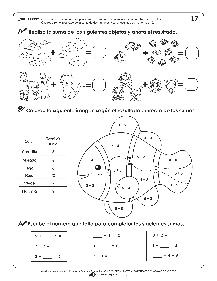 Realizaran la actividad sugerida. (Anexo 04 del material de apoyo)Realizaran la actividad sugerida. (Anexo 04 del material de apoyo)Realizaran la actividad sugerida. (Anexo 04 del material de apoyo)DÍA 3INICIO:INICIO:Analizarán las situaciones problemáticas planteadas en la lección 7 del trayecto, en las cuales deberán encontrar diferentes maneras de completar 100. L.T. pág. 136.Analizarán las situaciones problemáticas planteadas en la lección 7 del trayecto, en las cuales deberán encontrar diferentes maneras de completar 100. L.T. pág. 136.Analizarán las situaciones problemáticas planteadas en la lección 7 del trayecto, en las cuales deberán encontrar diferentes maneras de completar 100. L.T. pág. 136.Analizarán las situaciones problemáticas planteadas en la lección 7 del trayecto, en las cuales deberán encontrar diferentes maneras de completar 100. L.T. pág. 136.DÍA 3DESARROLLO:DESARROLLO:Resolverán las actividades 1 y 2 de la lección 8 del trayecto, en las cuales los niños deberán encontrar cantidades faltantes para completar 100. L.T. pág. 137.Resolverán las actividades 1 y 2 de la lección 8 del trayecto, en las cuales los niños deberán encontrar cantidades faltantes para completar 100. L.T. pág. 137.Resolverán las actividades 1 y 2 de la lección 8 del trayecto, en las cuales los niños deberán encontrar cantidades faltantes para completar 100. L.T. pág. 137.Resolverán las actividades 1 y 2 de la lección 8 del trayecto, en las cuales los niños deberán encontrar cantidades faltantes para completar 100. L.T. pág. 137.DÍA 3CIERRE:CIERRE:Resolverán la actividad 3, consistente en realizar sumas con decenas. L.T. pág. 137.Resolverán la actividad 3, consistente en realizar sumas con decenas. L.T. pág. 137.Resolverán la actividad 3, consistente en realizar sumas con decenas. L.T. pág. 137.Resolverán la actividad 3, consistente en realizar sumas con decenas. L.T. pág. 137.DÍA 4INICIO:INICIO:Realizaran la actividad sugerida. (Anexo 05 del material de apoyo)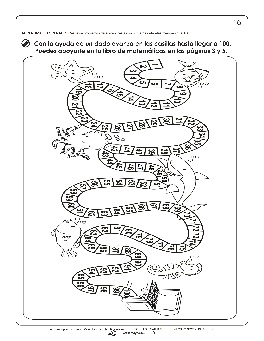 Realizaran la actividad sugerida. (Anexo 05 del material de apoyo)Realizaran la actividad sugerida. (Anexo 05 del material de apoyo)Realizaran la actividad sugerida. (Anexo 05 del material de apoyo)DÍA 4DESARROLLO:DESARROLLO:Realizaran la actividad sugerida. (Anexo 06 del material de apoyo)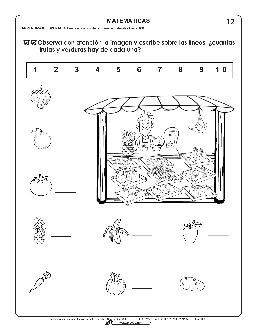 Realizaran la actividad sugerida. (Anexo 06 del material de apoyo)Realizaran la actividad sugerida. (Anexo 06 del material de apoyo)Realizaran la actividad sugerida. (Anexo 06 del material de apoyo)DÍA 4CIERRE:CIERRE:Realizaran la actividad sugerida. (Anexo 07 del material de apoyo)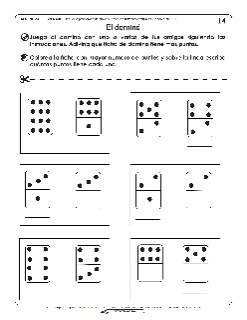 Realizaran la actividad sugerida. (Anexo 07 del material de apoyo)Realizaran la actividad sugerida. (Anexo 07 del material de apoyo)Realizaran la actividad sugerida. (Anexo 07 del material de apoyo)DÍA 5INICIO:INICIO:Consejo Técnico Escolar.Consejo Técnico Escolar.Consejo Técnico Escolar.Consejo Técnico Escolar.DÍA 5DESARROLLO:DESARROLLO:Consejo Técnico Escolar.Consejo Técnico Escolar.Consejo Técnico Escolar.Consejo Técnico Escolar.DÍA 5CIERRE:CIERRE:Consejo Técnico Escolar.Consejo Técnico Escolar.Consejo Técnico Escolar.Consejo Técnico Escolar.RECURSOS DIDÁCTICOS Y REFERENCIASRECURSOS DIDÁCTICOS Y REFERENCIASRECURSOS DIDÁCTICOS Y REFERENCIASRECURSOS DIDÁCTICOS Y REFERENCIASRECURSOS DIDÁCTICOS Y REFERENCIASEVALUACIÓN Y EVIDENCIASEVALUACIÓN Y EVIDENCIASLibro de texto, cuaderno de la asignatura, tijeras, colores, fichas de colores, tarjetas con números.Libro de texto, cuaderno de la asignatura, tijeras, colores, fichas de colores, tarjetas con números.Libro de texto, cuaderno de la asignatura, tijeras, colores, fichas de colores, tarjetas con números.Libro de texto, cuaderno de la asignatura, tijeras, colores, fichas de colores, tarjetas con números.Libro de texto, cuaderno de la asignatura, tijeras, colores, fichas de colores, tarjetas con números.Observación y análisis del desarrollo de las actividades.Determinar si los niños: Utilizan estrategias propias para contar hasta 100; realizan agrupamientos con decenas; encuentran mentalmente complementos al 100.Observación y análisis del desarrollo de las actividades.Determinar si los niños: Utilizan estrategias propias para contar hasta 100; realizan agrupamientos con decenas; encuentran mentalmente complementos al 100.OBSERVACIÓN Y ADECUACIONESOBSERVACIÓN Y ADECUACIONESOBSERVACIÓN Y ADECUACIONESOBSERVACIÓN Y ADECUACIONESOBSERVACIÓN Y ADECUACIONESOBSERVACIÓN Y ADECUACIONESOBSERVACIÓN Y ADECUACIONESEJEEJECultura y vida socialCultura y vida socialCultura y vida socialCultura y vida socialCultura y vida socialCultura y vida socialCultura y vida socialBLOQUEBLOQUEIIIISECUENCIA6. ¿Cómo cambio?6. ¿Cómo cambio?6. ¿Cómo cambio?6. ¿Cómo cambio?APRENDIZAJE ESPERADOAPRENDIZAJE ESPERADOAPRENDIZAJE ESPERADOAPRENDIZAJE ESPERADOAPRENDIZAJE ESPERADOAPRENDIZAJE ESPERADOTEMATEMAPROPÓSITOSDescribe cronológicamente acontecimientos de su historia y la de su familia con el uso de referencias temporales.Describe cronológicamente acontecimientos de su historia y la de su familia con el uso de referencias temporales.Describe cronológicamente acontecimientos de su historia y la de su familia con el uso de referencias temporales.Describe cronológicamente acontecimientos de su historia y la de su familia con el uso de referencias temporales.Describe cronológicamente acontecimientos de su historia y la de su familia con el uso de referencias temporales.Describe cronológicamente acontecimientos de su historia y la de su familia con el uso de referencias temporales.Interacciones con el entorno socialInteracciones con el entorno socialQue los niños reconozcan que crecen y cambian con el tiempo y que tienen una historia personal para que puedan narrar acontecimientos importantes para ellos.ACTIVIDADES PARA TRABAJAR EN PRESENCIAL Y A DISTANCIAACTIVIDADES PARA TRABAJAR EN PRESENCIAL Y A DISTANCIAACTIVIDADES PARA TRABAJAR EN PRESENCIAL Y A DISTANCIAACTIVIDADES PARA TRABAJAR EN PRESENCIAL Y A DISTANCIAACTIVIDADES PARA TRABAJAR EN PRESENCIAL Y A DISTANCIAACTIVIDADES PARA TRABAJAR EN PRESENCIAL Y A DISTANCIAACTIVIDADES PARA TRABAJAR EN PRESENCIAL Y A DISTANCIAACTIVIDADES PARA TRABAJAR EN PRESENCIAL Y A DISTANCIAACTIVIDADES PARA TRABAJAR EN PRESENCIAL Y A DISTANCIADÍA 1INICIO:INICIO:Observarán y describirán las imágenes de la página 110 del libro de texto. Numerarlas en orden cronológico, asignaran un nombre a la historia y explicar por qué.Observarán y describirán las imágenes de la página 110 del libro de texto. Numerarlas en orden cronológico, asignaran un nombre a la historia y explicar por qué.Observarán y describirán las imágenes de la página 110 del libro de texto. Numerarlas en orden cronológico, asignaran un nombre a la historia y explicar por qué.Observarán y describirán las imágenes de la página 110 del libro de texto. Numerarlas en orden cronológico, asignaran un nombre a la historia y explicar por qué.Observarán y describirán las imágenes de la página 110 del libro de texto. Numerarlas en orden cronológico, asignaran un nombre a la historia y explicar por qué.Observarán y describirán las imágenes de la página 110 del libro de texto. Numerarlas en orden cronológico, asignaran un nombre a la historia y explicar por qué.DÍA 1DESARROLLO:DESARROLLO:Dibujaran acontecimientos importantes de su vida y especificaran cuántos años tenían cuando ocurrieron. L.T. pág. 111.Dibujaran acontecimientos importantes de su vida y especificaran cuántos años tenían cuando ocurrieron. L.T. pág. 111.Dibujaran acontecimientos importantes de su vida y especificaran cuántos años tenían cuando ocurrieron. L.T. pág. 111.Dibujaran acontecimientos importantes de su vida y especificaran cuántos años tenían cuando ocurrieron. L.T. pág. 111.Dibujaran acontecimientos importantes de su vida y especificaran cuántos años tenían cuando ocurrieron. L.T. pág. 111.Dibujaran acontecimientos importantes de su vida y especificaran cuántos años tenían cuando ocurrieron. L.T. pág. 111.DÍA 1CIERRE:CIERRE:Realizaran la actividad sugerida. (Anexo 08 del material de apoyo)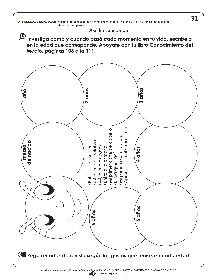 Realizaran la actividad sugerida. (Anexo 08 del material de apoyo)Realizaran la actividad sugerida. (Anexo 08 del material de apoyo)Realizaran la actividad sugerida. (Anexo 08 del material de apoyo)Realizaran la actividad sugerida. (Anexo 08 del material de apoyo)Realizaran la actividad sugerida. (Anexo 08 del material de apoyo)DÍA 2INICIO:INICIO:Consideraran los acontecimientos importantes de su vida, la edad que tenían cuando ocurrieron y los cambios que han tenido a lo largo de los años para elaborar una breve historieta de su vida. Integro mis aprendizajes. L.T. pág. 112.Consideraran los acontecimientos importantes de su vida, la edad que tenían cuando ocurrieron y los cambios que han tenido a lo largo de los años para elaborar una breve historieta de su vida. Integro mis aprendizajes. L.T. pág. 112.Consideraran los acontecimientos importantes de su vida, la edad que tenían cuando ocurrieron y los cambios que han tenido a lo largo de los años para elaborar una breve historieta de su vida. Integro mis aprendizajes. L.T. pág. 112.Consideraran los acontecimientos importantes de su vida, la edad que tenían cuando ocurrieron y los cambios que han tenido a lo largo de los años para elaborar una breve historieta de su vida. Integro mis aprendizajes. L.T. pág. 112.Consideraran los acontecimientos importantes de su vida, la edad que tenían cuando ocurrieron y los cambios que han tenido a lo largo de los años para elaborar una breve historieta de su vida. Integro mis aprendizajes. L.T. pág. 112.Consideraran los acontecimientos importantes de su vida, la edad que tenían cuando ocurrieron y los cambios que han tenido a lo largo de los años para elaborar una breve historieta de su vida. Integro mis aprendizajes. L.T. pág. 112.DÍA 2DESARROLLO:DESARROLLO:Completaran los enunciados del apartado “Lo que aprendí”, en la página 113 del libro de texto.Completaran los enunciados del apartado “Lo que aprendí”, en la página 113 del libro de texto.Completaran los enunciados del apartado “Lo que aprendí”, en la página 113 del libro de texto.Completaran los enunciados del apartado “Lo que aprendí”, en la página 113 del libro de texto.Completaran los enunciados del apartado “Lo que aprendí”, en la página 113 del libro de texto.Completaran los enunciados del apartado “Lo que aprendí”, en la página 113 del libro de texto.DÍA 2CIERRE:CIERRE:Analizaran la microhistoria que se desarrolla desde la página 106 a la 113 del libro de texto, donde se presenta el desarrollo de una niña a lo largo del tiempo. Harán una comparación de las diferencias y similitudes de la vida del personaje con la suya.Analizaran la microhistoria que se desarrolla desde la página 106 a la 113 del libro de texto, donde se presenta el desarrollo de una niña a lo largo del tiempo. Harán una comparación de las diferencias y similitudes de la vida del personaje con la suya.Analizaran la microhistoria que se desarrolla desde la página 106 a la 113 del libro de texto, donde se presenta el desarrollo de una niña a lo largo del tiempo. Harán una comparación de las diferencias y similitudes de la vida del personaje con la suya.Analizaran la microhistoria que se desarrolla desde la página 106 a la 113 del libro de texto, donde se presenta el desarrollo de una niña a lo largo del tiempo. Harán una comparación de las diferencias y similitudes de la vida del personaje con la suya.Analizaran la microhistoria que se desarrolla desde la página 106 a la 113 del libro de texto, donde se presenta el desarrollo de una niña a lo largo del tiempo. Harán una comparación de las diferencias y similitudes de la vida del personaje con la suya.Analizaran la microhistoria que se desarrolla desde la página 106 a la 113 del libro de texto, donde se presenta el desarrollo de una niña a lo largo del tiempo. Harán una comparación de las diferencias y similitudes de la vida del personaje con la suya.RECURSOS DIDÁCTICOS Y REFERENCIASRECURSOS DIDÁCTICOS Y REFERENCIASRECURSOS DIDÁCTICOS Y REFERENCIASRECURSOS DIDÁCTICOS Y REFERENCIASRECURSOS DIDÁCTICOS Y REFERENCIASRECURSOS DIDÁCTICOS Y REFERENCIASRECURSOS DIDÁCTICOS Y REFERENCIASEVALUACIÓN Y EVIDENCIASEVALUACIÓN Y EVIDENCIASLibro de texto, cuaderno de la asignatura.Libro de texto, cuaderno de la asignatura.Libro de texto, cuaderno de la asignatura.Libro de texto, cuaderno de la asignatura.Libro de texto, cuaderno de la asignatura.Libro de texto, cuaderno de la asignatura.Libro de texto, cuaderno de la asignatura.Observación y análisis del desarrollo de las actividades.Determinar si los niños: Identifican cambios en su desarrollo, así como las actividades que han adquirido con el tiempo.Observación y análisis del desarrollo de las actividades.Determinar si los niños: Identifican cambios en su desarrollo, así como las actividades que han adquirido con el tiempo.OBSERVACIÓN Y ADECUACIONESOBSERVACIÓN Y ADECUACIONESOBSERVACIÓN Y ADECUACIONESOBSERVACIÓN Y ADECUACIONESOBSERVACIÓN Y ADECUACIONESOBSERVACIÓN Y ADECUACIONESOBSERVACIÓN Y ADECUACIONESOBSERVACIÓN Y ADECUACIONESOBSERVACIÓN Y ADECUACIONESBLOQUE2	4. Identifico conflictos y los resuelvo con respeto.2	4. Identifico conflictos y los resuelvo con respeto.SESIÓN3Aprendo a solucionar mis conflictos.Aprendo a solucionar mis conflictos.EJEInterculturalidad y convivencia pacífica, inclusiva y con igualdad.Interculturalidad y convivencia pacífica, inclusiva y con igualdad.Interculturalidad y convivencia pacífica, inclusiva y con igualdad.Interculturalidad y convivencia pacífica, inclusiva y con igualdad.Interculturalidad y convivencia pacífica, inclusiva y con igualdad.APRENDIZAJES ESPERADOSAPRENDIZAJES ESPERADOSAPRENDIZAJES ESPERADOSAPRENDIZAJES ESPERADOSAPRENDIZAJES ESPERADOSAPRENDIZAJES ESPERADOSIdentifica que hay diferencias con sus pares y las respeta para contribuir a una convivencia pacífica en el aula y en la escuela.Identifica que hay diferencias con sus pares y las respeta para contribuir a una convivencia pacífica en el aula y en la escuela.Identifica que hay diferencias con sus pares y las respeta para contribuir a una convivencia pacífica en el aula y en la escuela.Identifica que hay diferencias con sus pares y las respeta para contribuir a una convivencia pacífica en el aula y en la escuela.Identifica que hay diferencias con sus pares y las respeta para contribuir a una convivencia pacífica en el aula y en la escuela.Identifica que hay diferencias con sus pares y las respeta para contribuir a una convivencia pacífica en el aula y en la escuela.ACTIVIDADES PARA TRABAJAR EN PRESENCIAL Y A DISTANCIAACTIVIDADES PARA TRABAJAR EN PRESENCIAL Y A DISTANCIAACTIVIDADES PARA TRABAJAR EN PRESENCIAL Y A DISTANCIAACTIVIDADES PARA TRABAJAR EN PRESENCIAL Y A DISTANCIAACTIVIDADES PARA TRABAJAR EN PRESENCIAL Y A DISTANCIAACTIVIDADES PARA TRABAJAR EN PRESENCIAL Y A DISTANCIAINICIOINICIOAnalizaran la información de la página 74 del libro de texto, en la que se explica qué se debe hacer para resolver conflictos adecuadamente.Analizaran la información de la página 74 del libro de texto, en la que se explica qué se debe hacer para resolver conflictos adecuadamente.Analizaran la información de la página 74 del libro de texto, en la que se explica qué se debe hacer para resolver conflictos adecuadamente.Analizaran la información de la página 74 del libro de texto, en la que se explica qué se debe hacer para resolver conflictos adecuadamente.DESARROLLODESARROLLOCon sus compañeros, llevar a cabo un “Círculo de paz”. Elegirán un conflicto que deban solucionar. Elegirán a un moderador que coordine los turnos para hablar mediante la rotación de un objeto. Será necesario que todos tengan el objeto al menos una vez para expresar sus puntos de vista. Iniciar compartiendo cómo los hace sentir el conflicto, expresándose con sinceridad y respeto; posteriormente, proponer soluciones que todos consideren justas y elegirán una para que vuelvan a tener una convivencia en paz. L.T. págs. 76 y 77.Con sus compañeros, llevar a cabo un “Círculo de paz”. Elegirán un conflicto que deban solucionar. Elegirán a un moderador que coordine los turnos para hablar mediante la rotación de un objeto. Será necesario que todos tengan el objeto al menos una vez para expresar sus puntos de vista. Iniciar compartiendo cómo los hace sentir el conflicto, expresándose con sinceridad y respeto; posteriormente, proponer soluciones que todos consideren justas y elegirán una para que vuelvan a tener una convivencia en paz. L.T. págs. 76 y 77.Con sus compañeros, llevar a cabo un “Círculo de paz”. Elegirán un conflicto que deban solucionar. Elegirán a un moderador que coordine los turnos para hablar mediante la rotación de un objeto. Será necesario que todos tengan el objeto al menos una vez para expresar sus puntos de vista. Iniciar compartiendo cómo los hace sentir el conflicto, expresándose con sinceridad y respeto; posteriormente, proponer soluciones que todos consideren justas y elegirán una para que vuelvan a tener una convivencia en paz. L.T. págs. 76 y 77.Con sus compañeros, llevar a cabo un “Círculo de paz”. Elegirán un conflicto que deban solucionar. Elegirán a un moderador que coordine los turnos para hablar mediante la rotación de un objeto. Será necesario que todos tengan el objeto al menos una vez para expresar sus puntos de vista. Iniciar compartiendo cómo los hace sentir el conflicto, expresándose con sinceridad y respeto; posteriormente, proponer soluciones que todos consideren justas y elegirán una para que vuelvan a tener una convivencia en paz. L.T. págs. 76 y 77.CIERRECIERREDialogaran sobre los beneficios de participar en círculos de paz para resolver conflicto.Elaboraran acuerdos para seguir en el aula cada vez que se presente un conflicto.Dialogaran sobre los beneficios de participar en círculos de paz para resolver conflicto.Elaboraran acuerdos para seguir en el aula cada vez que se presente un conflicto.Dialogaran sobre los beneficios de participar en círculos de paz para resolver conflicto.Elaboraran acuerdos para seguir en el aula cada vez que se presente un conflicto.Dialogaran sobre los beneficios de participar en círculos de paz para resolver conflicto.Elaboraran acuerdos para seguir en el aula cada vez que se presente un conflicto.RECURSOS DIDÁCTICOS Y REFERENCIASRECURSOS DIDÁCTICOS Y REFERENCIASRECURSOS DIDÁCTICOS Y REFERENCIASRECURSOS DIDÁCTICOS Y REFERENCIASRECURSOS DIDÁCTICOS Y REFERENCIASEVALUACIÓN Y EVIDENCIASLibro de texto, cuaderno de la asignatura.Libro de texto, cuaderno de la asignatura.Libro de texto, cuaderno de la asignatura.Libro de texto, cuaderno de la asignatura.Libro de texto, cuaderno de la asignatura.Observación de reflexión en las situaciones elegidas.Reflexionaran sobre las soluciones elegidas.OBSERVACIÓN Y ADECUACIONESOBSERVACIÓN Y ADECUACIONESOBSERVACIÓN Y ADECUACIONESOBSERVACIÓN Y ADECUACIONESOBSERVACIÓN Y ADECUACIONESOBSERVACIÓN Y ADECUACIONESDIMENSIÓNDIMENSIÓNDIMENSIÓNHABILIDAD ASOCIADAHABILIDAD ASOCIADAINDICADORES DE LOGROEmpatíaEmpatíaEmpatíaSensibilidad hacia personas y grupos que sufren exclusión o discriminación.Sensibilidad hacia personas y grupos que sufren exclusión o discriminación.Identifica situaciones en las que se ha sentido excluido o maltratado y cuando ha participado en situaciones que han hecho sentir mal a alguien más.ACTIVIDADES PARA TRABAJA EN PRESENCIAL Y A DISTANCIAACTIVIDADES PARA TRABAJA EN PRESENCIAL Y A DISTANCIAACTIVIDADES PARA TRABAJA EN PRESENCIAL Y A DISTANCIAACTIVIDADES PARA TRABAJA EN PRESENCIAL Y A DISTANCIAACTIVIDADES PARA TRABAJA EN PRESENCIAL Y A DISTANCIAACTIVIDADES PARA TRABAJA EN PRESENCIAL Y A DISTANCIADÍA 1INICIO:Platicare con los niños sobre sus juegos favoritos e identificaran las partes del cuerpo que utilizan en esas actividades, por ejemplo, al correr. Imaginaran cómo jugarían si les faltara alguna de esas partes.Platicare con los niños sobre sus juegos favoritos e identificaran las partes del cuerpo que utilizan en esas actividades, por ejemplo, al correr. Imaginaran cómo jugarían si les faltara alguna de esas partes.Platicare con los niños sobre sus juegos favoritos e identificaran las partes del cuerpo que utilizan en esas actividades, por ejemplo, al correr. Imaginaran cómo jugarían si les faltara alguna de esas partes.Platicare con los niños sobre sus juegos favoritos e identificaran las partes del cuerpo que utilizan en esas actividades, por ejemplo, al correr. Imaginaran cómo jugarían si les faltara alguna de esas partes.DÍA 1DESARROLLO:Saldrán al patio y formarán parejas para hacer una carrera. Deberán realizarla con alguna de las siguientes condiciones que le toque por sorteo a cada participante.1. Con los ojos cerrados.2. Usando solo el pie derecho.3. Usando solo el pie izquierdo.4. Sin usar las manos.5. Sin poder hablar.Elegiré un punto de partida y uno de llegada para llevar a cabo la carrera, con la consigna de que deben ir tomados de las manos. Nadie debe quedarse atrás y para ganar deberán llegar juntos. Formaran un círculo para dialogar sobre cómo se sintieron al no poder usar una parte de su cuerpo y qué tuvieron que hacer para que todos los integrantes cruzaran al mismo tiempo la meta.Saldrán al patio y formarán parejas para hacer una carrera. Deberán realizarla con alguna de las siguientes condiciones que le toque por sorteo a cada participante.1. Con los ojos cerrados.2. Usando solo el pie derecho.3. Usando solo el pie izquierdo.4. Sin usar las manos.5. Sin poder hablar.Elegiré un punto de partida y uno de llegada para llevar a cabo la carrera, con la consigna de que deben ir tomados de las manos. Nadie debe quedarse atrás y para ganar deberán llegar juntos. Formaran un círculo para dialogar sobre cómo se sintieron al no poder usar una parte de su cuerpo y qué tuvieron que hacer para que todos los integrantes cruzaran al mismo tiempo la meta.Saldrán al patio y formarán parejas para hacer una carrera. Deberán realizarla con alguna de las siguientes condiciones que le toque por sorteo a cada participante.1. Con los ojos cerrados.2. Usando solo el pie derecho.3. Usando solo el pie izquierdo.4. Sin usar las manos.5. Sin poder hablar.Elegiré un punto de partida y uno de llegada para llevar a cabo la carrera, con la consigna de que deben ir tomados de las manos. Nadie debe quedarse atrás y para ganar deberán llegar juntos. Formaran un círculo para dialogar sobre cómo se sintieron al no poder usar una parte de su cuerpo y qué tuvieron que hacer para que todos los integrantes cruzaran al mismo tiempo la meta.Saldrán al patio y formarán parejas para hacer una carrera. Deberán realizarla con alguna de las siguientes condiciones que le toque por sorteo a cada participante.1. Con los ojos cerrados.2. Usando solo el pie derecho.3. Usando solo el pie izquierdo.4. Sin usar las manos.5. Sin poder hablar.Elegiré un punto de partida y uno de llegada para llevar a cabo la carrera, con la consigna de que deben ir tomados de las manos. Nadie debe quedarse atrás y para ganar deberán llegar juntos. Formaran un círculo para dialogar sobre cómo se sintieron al no poder usar una parte de su cuerpo y qué tuvieron que hacer para que todos los integrantes cruzaran al mismo tiempo la meta.DÍA 1CIERRE:Reflexionaran en torno a la vida de personas con alguna limitación de este tipo y mencionaran cómo es posible contribuir para no excluirlos.Reflexionaran en torno a la vida de personas con alguna limitación de este tipo y mencionaran cómo es posible contribuir para no excluirlos.Reflexionaran en torno a la vida de personas con alguna limitación de este tipo y mencionaran cómo es posible contribuir para no excluirlos.Reflexionaran en torno a la vida de personas con alguna limitación de este tipo y mencionaran cómo es posible contribuir para no excluirlos.RECURSOS DIDÁCTICOS Y REFERENCIASRECURSOS DIDÁCTICOS Y REFERENCIASRECURSOS DIDÁCTICOS Y REFERENCIASRECURSOS DIDÁCTICOS Y REFERENCIASEVALUACIÓN Y EVIDENCIASEVALUACIÓN Y EVIDENCIASMateriales para la carrera.Materiales para la carrera.Materiales para la carrera.Materiales para la carrera.Observación y análisis del desarrollo de las actividades.Observación y análisis del desarrollo de las actividades.OBSERVACIÓN Y ADECUACIONESOBSERVACIÓN Y ADECUACIONESOBSERVACIÓN Y ADECUACIONESOBSERVACIÓN Y ADECUACIONESOBSERVACIÓN Y ADECUACIONESOBSERVACIÓN Y ADECUACIONESEJEApreciación estética y creatividad.Apreciación estética y creatividad.TEMASensibilidad y percepción estética.Sensibilidad y percepción estética.APRENDIZAJES ESPERADOSAPRENDIZAJES ESPERADOSAPRENDIZAJES ESPERADOSReconoce los sonidos de su entorno, los que puede producir su cuerpo y los de canciones y rondas infantiles para identificar sus diferencias.Improvisa movimientos al escuchar canciones infantiles.Reconoce los sonidos de su entorno, los que puede producir su cuerpo y los de canciones y rondas infantiles para identificar sus diferencias.Improvisa movimientos al escuchar canciones infantiles.Reconoce los sonidos de su entorno, los que puede producir su cuerpo y los de canciones y rondas infantiles para identificar sus diferencias.Improvisa movimientos al escuchar canciones infantiles.ACTIVIDADES PARA TRABAJA EN PRESENCIAL Y A DISTANCIAACTIVIDADES PARA TRABAJA EN PRESENCIAL Y A DISTANCIAACTIVIDADES PARA TRABAJA EN PRESENCIAL Y A DISTANCIAProducirán la mayor cantidad de sonidos posibles utilizando solamente su cuerpo. Por ejemplo: aplausos, chasquidos o silbidos.Reproducirán alguna melodía conocida por los niños. Posteriormente, darles el tiempo suficiente para que, utilizando solamente los sonidos que producen con su cuerpo, ensayen cómo interpretarla.Interpretaran la melodía y comentaran por qué eligieron esos sonidos.Producirán la mayor cantidad de sonidos posibles utilizando solamente su cuerpo. Por ejemplo: aplausos, chasquidos o silbidos.Reproducirán alguna melodía conocida por los niños. Posteriormente, darles el tiempo suficiente para que, utilizando solamente los sonidos que producen con su cuerpo, ensayen cómo interpretarla.Interpretaran la melodía y comentaran por qué eligieron esos sonidos.Producirán la mayor cantidad de sonidos posibles utilizando solamente su cuerpo. Por ejemplo: aplausos, chasquidos o silbidos.Reproducirán alguna melodía conocida por los niños. Posteriormente, darles el tiempo suficiente para que, utilizando solamente los sonidos que producen con su cuerpo, ensayen cómo interpretarla.Interpretaran la melodía y comentaran por qué eligieron esos sonidos.RECURSOS DIDÁCTICOS Y REFERENCIASRECURSOS DIDÁCTICOS Y REFERENCIASEVALUACIÓN Y EVIDENCIASReproductor de sonido, bocinas.Reproductor de sonido, bocinas.Observación y análisis del desarrollo de las actividades.Determinar si los niños: Exploran los sonidos que pueden producir con su cuerpo.OBSERVACIÓN Y ADECUACIONESOBSERVACIÓN Y ADECUACIONESOBSERVACIÓN Y ADECUACIONES